2022 Territory-wide Young Children’s English Singing Contest (Revised September 2021)ObjectivesTo create a language-rich and joyful atmosphere for young children to learn English through singing nursery rhymes.To promote effective English learning strategies so as to enhance young children’s confidence and competence in using English.To raise young children’s interest in singing English nursery rhymes.Contestants: Children from kindergartens, nurseries and child care centres in Hong KongSubmission of entry form: Fax or post the completed entry form to the corresponding Tung Wah Group of Hospitals (TWGHs) primary school in your district. Please refer to the table below.Closing Date for Application: 15 October 2021 (Friday)Date of Preliminaries: 20 November 2021 (Saturday)Venue of Preliminaries: 	The preliminaries will be held in 9 different districts. The Gold Award winner from each district will enter the final competition. The district is divided in accordance with the registration address of the kindergarten.Date of Final Competition: 26 Februray 2022 1:45p.m.Venue of Final Competition: Consultants:Mr. Ng Ka Kit, Clement 
Administrative Co-ordinator, Centre for University and School Partnership, Faculty of Education, The Chinese University of Hong KongProf. Tsang Wai Chung, Arthur
Assistant Professor, Department of Curriculumn and Instruction, Faculty of Education, The Chinese University of Hong KongAdjudicators in the Final Competition:Ms. LAM Ka Yan, Rebecca	 Curriculum Development Officer (Music), Education BureauMs. CHAN Kam Hon, Sylvia
School Development Officer, Centre for University and School Partnership, Faculty of Education, The Chinese University of Hong KongProf. Tsang Wai Chung, Arthur
Assistant Professor, Department of Curriculumn and Instruction, Faculty of Education, The Chinese University of Hong KongPrizes:PreliminariesA Gold Award, Silver Award, Bronze Award and Merits Awards will be awarded in the preliminary of each district. The Gold Award winner will enter the Final Competition.An Outstanding Participation Award will be given to the schools which have participated in this Contest for 5 years, 10 years and 15 years in recognition of their active participation.Final CompetitionRegulations:For Preliminaries, each school can select an English song from the list provided or choose its own song.  Each performance should not exceed 4 minutes. No medley is allowed. Marks will be deducted if the performance exceeds the time limit.In the Final Competition, two songs will be performed. One must be from the provided song list, while the other one could be any song of your choice. No medley is allowed. The performance should not exceed 8 minutes. Marks will be deducted if the performance exceeds the time limit.3.*	Each school is limited to one entry. Each performance group should consist of at least 5 children but not more than 35 children. 4.*	In response to the current situation of the Covid-19 pandemic, the preliminaries of this year will be conducted in a video format, and each participating school must submit a performance video to the Organizer (Please refer to appendix 1 for “Notes to Schools regarding Performance Videos in Preliminaries”). Therefore, schools need not to send any representative to attend the preliminaries, and the corresponding Prize-giving Ceremony of the preliminaries will not be held. Nevertheless, preliminaries will continue to be held at the respective venues of each district on the above-mentioned date. There will be adjudicators invited to the preliminaries by the corresponding TWGHs primary school of each district. The format of the final competition will depend on the situation with the pandemic and shall be announced in due course.Contestants can decide their mode of performance, e.g., acapella, accompaniment with musical instruments or instrumental recordings, singing games and rhythmic movements, etc.Lyrics and music scores of the selected song should be submitted together with the entry form.   The Organizer reserves the final rights to amend, extend and interpret any of the rules.Assessment Criteria:	English (50%) Music (50%)  Announcement of Result: The result of the preliminaries of each district will be sent to all participating                     _______________________schools by email and fax on or before 22 November 2021 (Monday).(15)	Notes for Contestants:The application will be acknowledged and the entry list will be confirmed by the corresponding Tung Wah Group of Hospitals (TWGHs) primary school in your district within two weeks after the application submission deadline.No rehearsal will be arranged in the final competition. The screening order of the performance videos of each participating school in the preliminaries will be announced by fax and email on or before 5 November 2021. The Organizer will film the Competitions and broadcast it on their school website afterwards.  Kindergartens, nurseries and child care centres participating in the Final Competition are requested to seek prior consent from the parents. Enquiries：Please contact TWGHs Yiu Dak Chi Memorial Primary School (Yuen Long)               at 24451168.     Website: http://www.ydc.edu.hk/* The revised content of this year in response to the Covid-19 situation. 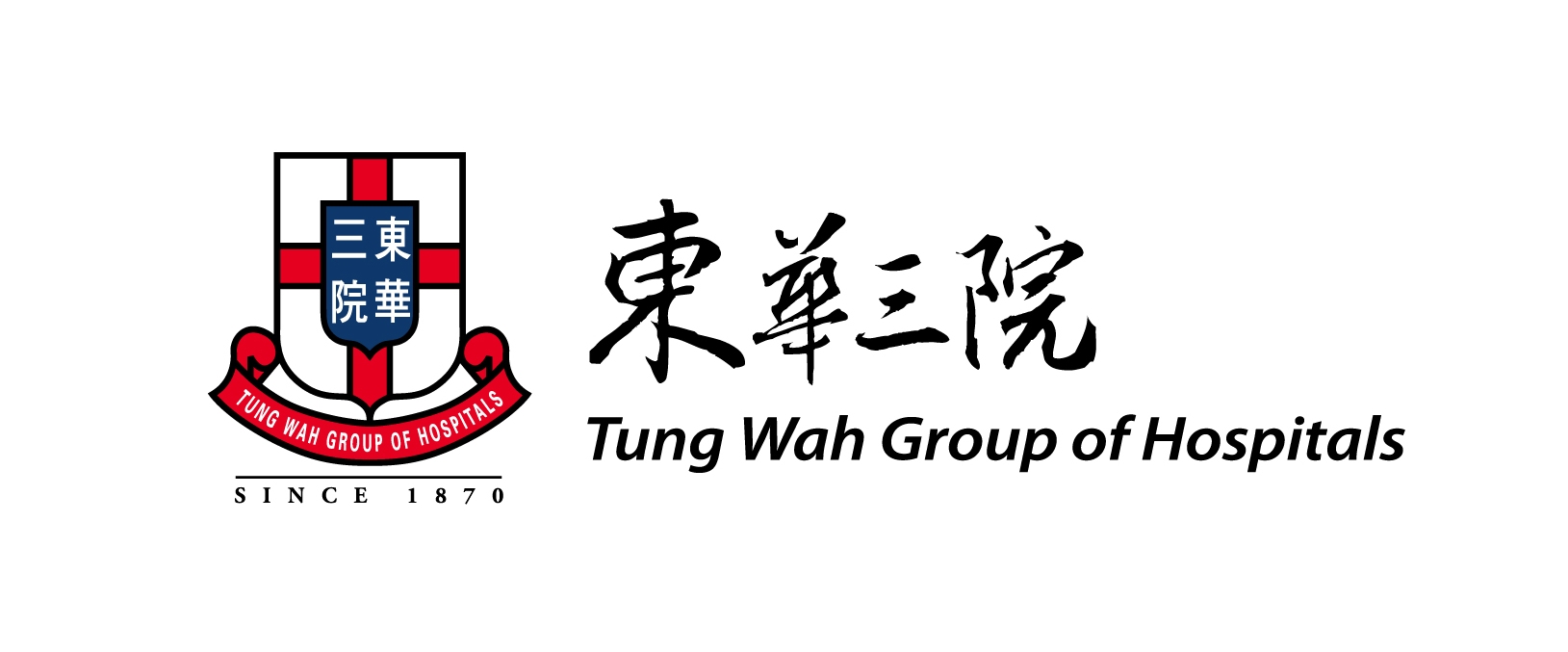 2022 Territory-wide Young Children’s English Singing ContestEntry FormSchool InformationSchool Name: 	                                                                          School Address:	                                                                          Telephone:	______________________		School E-mail:                                    Fax No:		______________________		Teacher-in-charge:                                 Entry Information (*Please delete inappropriate items)Song: School’s own choice OR Choice from the List*Name of the Song:                                                                                     (Please paste the music score and lyrics of the song of your choice in the space provided in the APPENDIX and attach to the Entry Form)Information of Contestants:
The personal data provided by you will be used by the Tung Wah Group of Hospitals for purposes relating to educational services and other related matters only. The Group will undertake full responsibility for the proper use, disclosure and disposal of data in accordance with the Personal Data (Privacy) Ordinance. Please also note that the Group or the media may take photos or video during our contest-related activities and competitions, and the photos or video may appear in the newspaper, media, school magazines or the group’s website. Please paste the music score and lyrics of the song of your choice to the space below. (Applicable to songs not chosen from the List.)APPENDIX 1Notes to Schools regarding Performance Videos in PreliminariesPoints to Note:At the beginning of the video, the teacher-in-charge or students should introduce the school name and the song title before they start to perform.If there are repeated performances recorded in the video, only the first performance will be evaluated.All participating schools must follow the instructions below, failing to do so will result in a disqualification:The video must be one-shot filmed from the beginning to the end. DO NOT pause the camera(s) while filming. Audio mixing, video editing or any post-production are NOT allowed.DO NOT equip the video with any special effects (such as background music, soundtracks, sound effects, images, scripts, use of filters, video transition, colour correction or grading, brightness adjustment and subtitles).Audio of the video must be captured during the process of filming and dubbed audio is not acceptable.The video must be filmed indoor in a quiet environment with a simple background, and there must be sufficient lighting. DO NOT shoot against the light. The use of virtual or projected background is NOT allowed.The shot of video must be static and camera lens should be stabilized while filming. Any Camera movement is NOT allowed.The appearance and motions of contestants must be clearly shown in the whole video.Schools must ensure that the video is smooth and synchronized with a clear audio source.The accompanist(s) must also be present in the video if an accompaniment is needed during performance.In view of the current situation of the COVID-19 pandemic, all participating students should wear masks while filming. We also encourage all participating schools and all performers to follow the general hygienic measures made by the Centre for Health Protection of the Government.Video Format:The resolution of the video must be at least 720p (1280x720).The video must be stored in MPV, WMV, MOV or MPG format, and its file size should not exceed 2GB.Submission Method:All performance videos must be submitted in person in the form of a CD/DVD to the corresponding TWGHs primary school in your district on or before 10 November 2021.OrganizerCo-organizers●	Centre for University & School Partnership, Faculty of Education, The Chinese University of Hong Kong ●	Department of Curriculum and Instruction, Faculty of Education, The Chinese University of Hong KongNo.DistrictVenue of PreliminariesAddressTelephoneFax1.Hong Kong Eastern District and Wanchai DistrictTWGHs Li Chi Ho Primary School280 Queen’s Road East,Wan Chai, HK2575 04702834 81412.Hong Kong Central District, Southern and Western DistrictsNo. 5 Wah Lam Path,Wah Fu Estate, HK2551 11422551 71513.Kowloon Central and West (including Yau Tsim Mong, )TWGHs Lo Yu Chik Primary School, Yaumatei, 2780 00392384 16054.Kowloon East and Sai Kung (including Tseung Kwan O, Kwun Tong & Wong Tai Sin), Tseung Kwan O, NT2706 13362706 93365.Yuen Long (including Tin Shui Wai)TWGHs Leo Tung-hai LEE Primary School19 Tin Tan Street, Tin Shui Wai, Yuen Long, NT2446 11882448 23326.Tuen MunTWGHs Tang Shiu Kin Primary SchoolOn Ting Estate, Tuen Mun, NT2403 03112459 72357.Kwai Tsing & Tsuen WanTWGHs Ko Ho Ning Memorial Primary SchoolEstate School, No 1, Lai Yiu Estate, Kwai Chung, NT2745 20052786 30858.ShatinTWGHs Tsoi Wing Sing Primary SchoolEstate Primary School No 1, Mei Lam Estate, Shatin, NT2959 36062959 36159.Northern District & Tai PoTWGHs Ma Kam Chan Memorial Primary School2 Ching Shing Road, Sheung Shui, NT2671 10712671 1079The following awards will be presented:The Overall Champion The First runner-up The Second runner-up NameNameNameNameNameNameChineseEnglish ChineseEnglish ChineseEnglish 1.13.25.2.14.26.3.15.27.4.16.28.5.17.29.6.18.30.7.19.31.8.20.32.9.21.33.10.22.34.11.23.35.12.24.